Coronavirus in Italy, report of today 15 March: 15.267 new cases 354 dead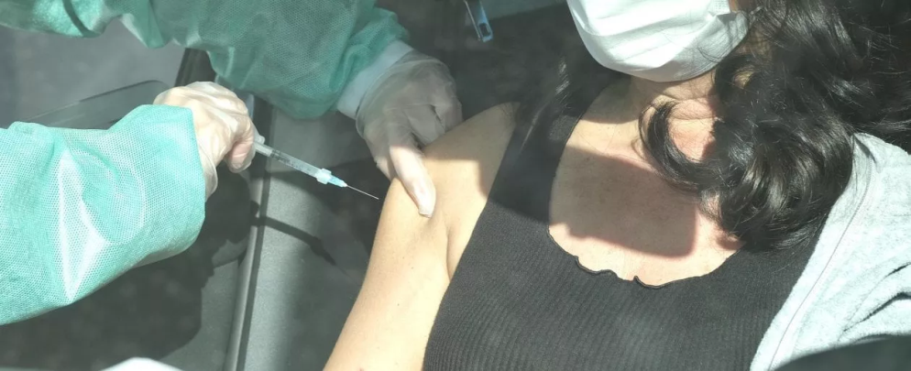 Yesterday 21,315 new cases and 264 deaths were recorded, with a rate of positivity of 7.78%.Suez Canal blockedA ship went aground and it has opened up to many unpredictable scenarios 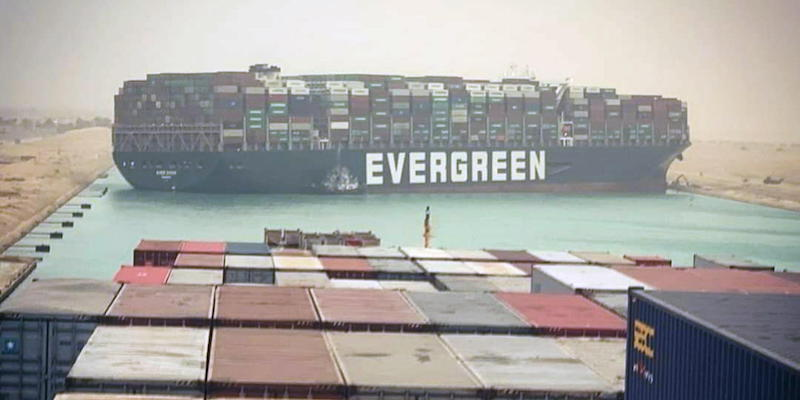 Schools in Italy, students and families protest: go back to school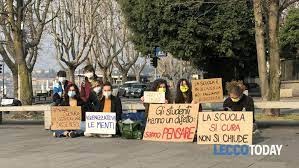 